«Я турист»Задачи:Популяризация туризма и ориентирования в школеРазвитие способностей ориентироваться на местностиУвеличение двигательной активности школьниковМесто проведения: школьный дворИнвентарь и оборудование: компасы, карандаши, листы бумаги по количеству участников, компостеры (по числу этапов).1 этап: «Определение сторон горизонта». Участники с помощью компаса определяют стороны горизонта и записывают результат на бумаге. Время выполнения – 30 с. При этом учитывается затраченное время.2 этап: «Определение знаков».  Каждому участнику выдаются карточки, в которых нужно отгадать по два знака: аварийных и топографических.3 этап: «Определение азимута». На листе бумаги с помощью компаса необходимо  определить азимут от пункта «А» до пункта «Б».4 этап: «Вязание узлов».  Каждому участнику дается название узла. С помощью веревок необходимо завязать узел. 5 «Отгадай растение».  На столе разложены 5 растений. Необходимо назвать растение и рассказать о его лекарственных свойствах.6 «Отгадай кроссворд».  Каждый участник получает листок с изображением сетки кроссворда и перечнем вопросом. 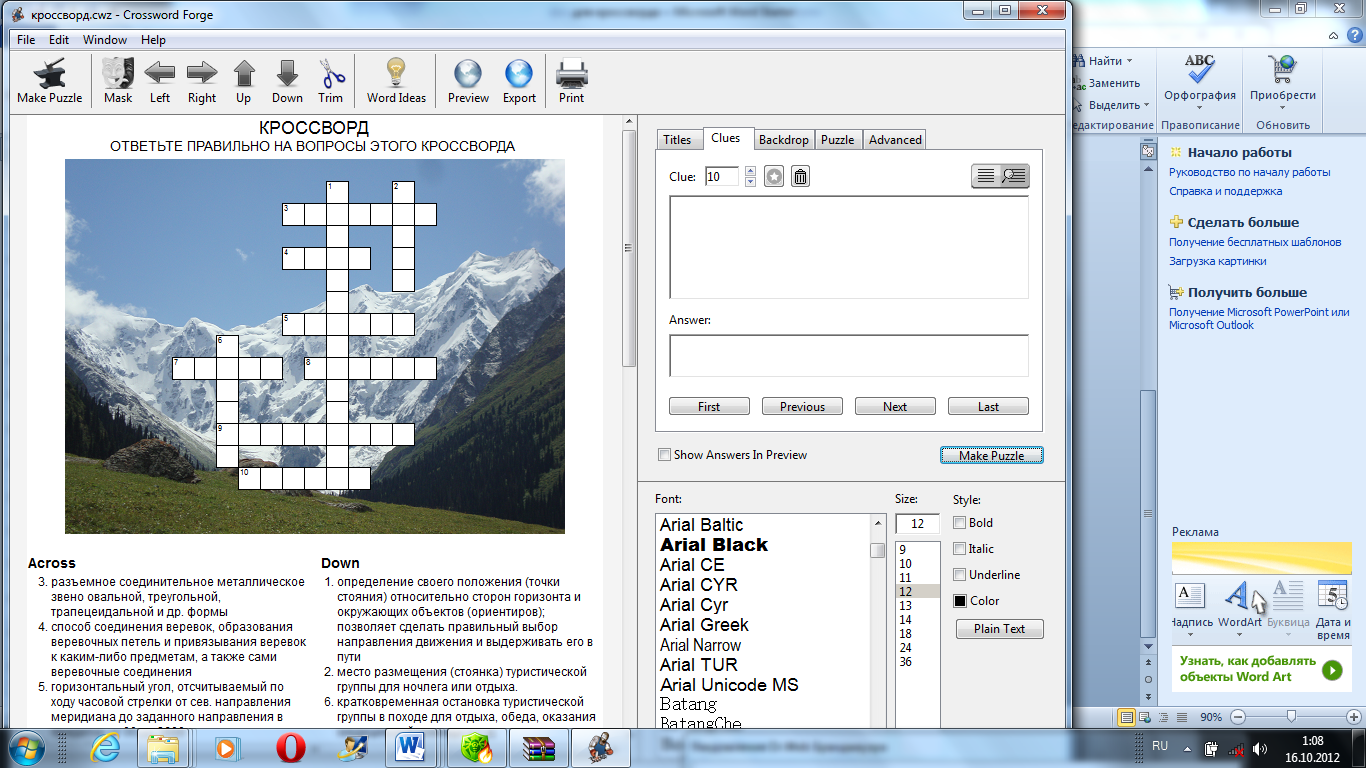 По горизонтали:3. разъемное соединительное металлическое звено овальной, треугольной, трапецеидальной и др. формы4. способ соединения веревок, образования веревочных петель и привязывания веревок к каким-либо предметам, а также сами веревочные соединения5. горизонтальный угол, отсчитываемый по ходу часовой стрелки от сев. направления меридиана до заданного направления в пределах от 00 до 36007. речной участок реки с относительно большим падением уровня воды и повышенной скоростью течения8. магнитный прибор для ориентирования на местности, в к-ром используют свойство намагничивания стрелки располагаться вдоль магнитного меридиана в направлении С-Ю9. путешествие в горах, включающее восхождение на горные вершины10. служит в туристическом походе для приготовления пищи, обогрева, сушки одежды и снаряжения, освещения и сигнализацииПо вертикали: 1. определение своего положения (точки стояния) относительно сторон горизонта и окружающих объектов (ориентиров); позволяет сделать правильный выбор направления движения и выдерживать его в пути2. место размещения (стоянка) туристической группы для ночлега или отдыха6.кратковременная остановка туристической группы в походе для отдыха, обеда, оказания медицинской помощи и т. дОтветы: Литература:Виктор Медведев. « Карманная энциклопедия туриста»По горизонтали:По вертикали3 карабин1 ориентирование4 узел2 бивак5 азимут6 привал7 порог8 компас9 альпинизм10 костер